四川铁道职业学院文件川铁职院(2022]  29号关千印发《一日安全常规检查办法〉的通知各部门、各单位：《一日安全常规检查办法》已经院长办公会审议通过，现予以印发，请遵照执行。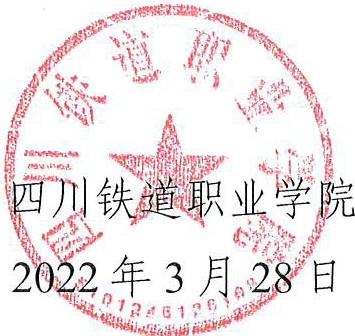 四川铁道职业学院办公室	2022年3月28日印发—l—一日安全常规检查办法为进一步加强学校安全管理，及时发现和消除各类安全隐患， 健全学校安全检查体系，创建和谐平安校园，按照上级有关规定和要求，结合我校实际，制定本办法。一、一日安全常规检查由安全保卫处负贵组织，各部门（单位）具体落实检查工作。二、各部门（单位）主要负责人作为本部门（单位）安全管理第一责任人，要按照“一岗双责＂的要求认真履行安全职贵， 指定专人对本部门责任区域（办公区域和业务范围）安全情况进行检查。三、各部门安全检查人员按照“谁检查、谁答字、谁负责” 的原则认真开展一日安全常规检查，并将检查情况及时填入《部门一日安全常规检查表》。四、安全保卫处负责每天对校园公共区域建筑及设施、消防设施设备、车辆停放、监控设备运行、消防通遗等情况进行巡查并做好记录。五、各部门对检查中发现的安全隐患要及时整改，整改不了的要及时书面报告安全保卫处，安全保卫处要登记造册并督促有关方面立即整改，整改不了的要及时报告学校主要领导。六、检查中发现不履行或不正确履行安全管理责任的情况， 学校将进行通报并限期整改，因安全隐患未整改或整改不及时造成安全事故的，学校将从严追究相关部门和有关人员责任。七、各部门每月5日前将上月《一日安全常规检查表》交安全保卫处存档，一日安全常规检查工作开展情况纳入学校对各部门的年终考核。八、本办法由安全保卫处负贵解释。九、本办法自公布之日起实施。附件：  1．部门一日常规安全检查表2．校因公共区域一日安全常规检查表附件1部门一日安全常规检查表部门（印章）：	负贵人：备汴：构筑物包括1'」例、楼道和桌椅等办公用品；电器包括电脑、打印机、传真机、饮水机、照明电器及电线路等；消防设施设备包括灭火器、消火栓、应急灯、应急指示牌和消防通道等。附件2校园公共区域一日安全常规检查表: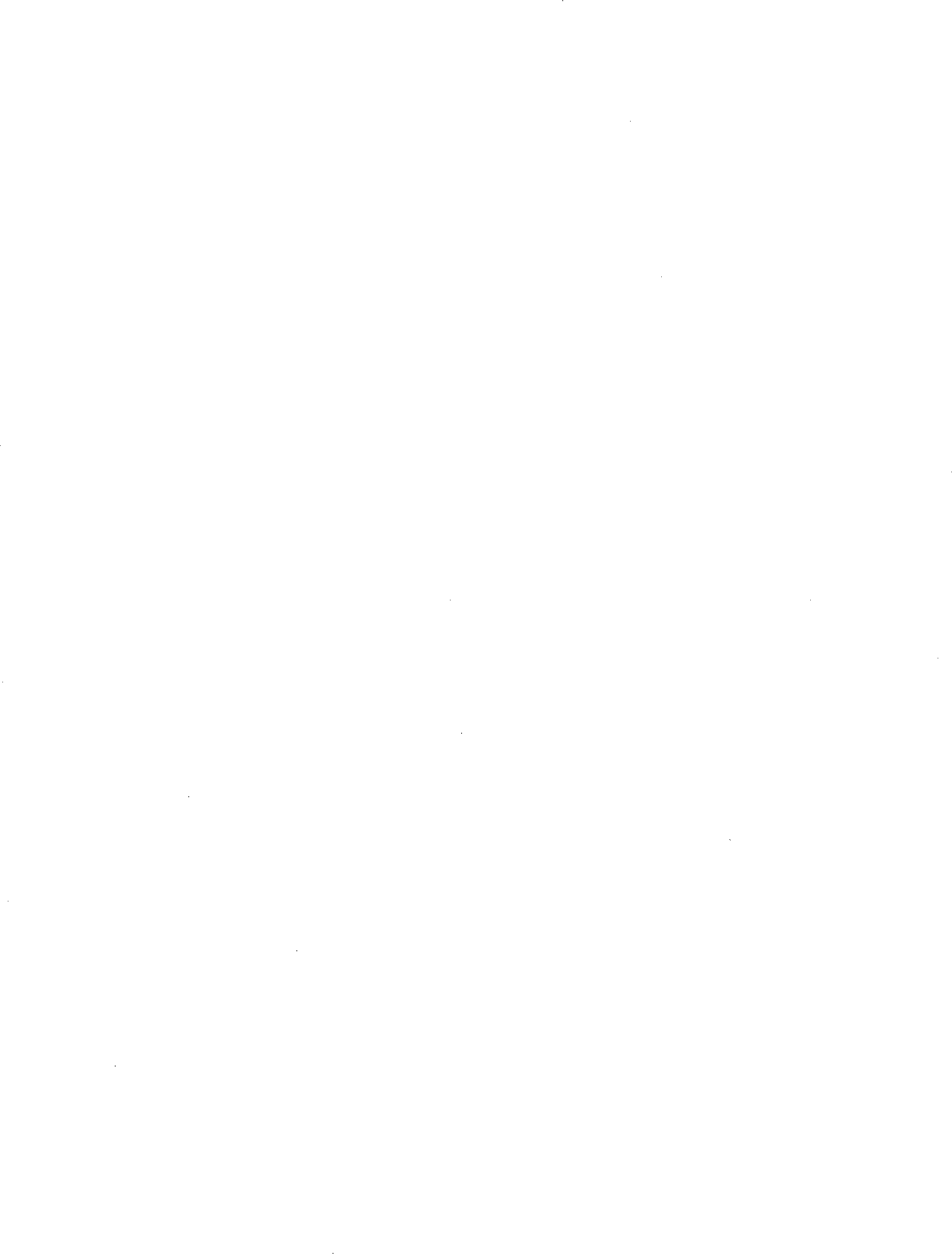 构筑物电器消防设施设备安全隐患情况检查人